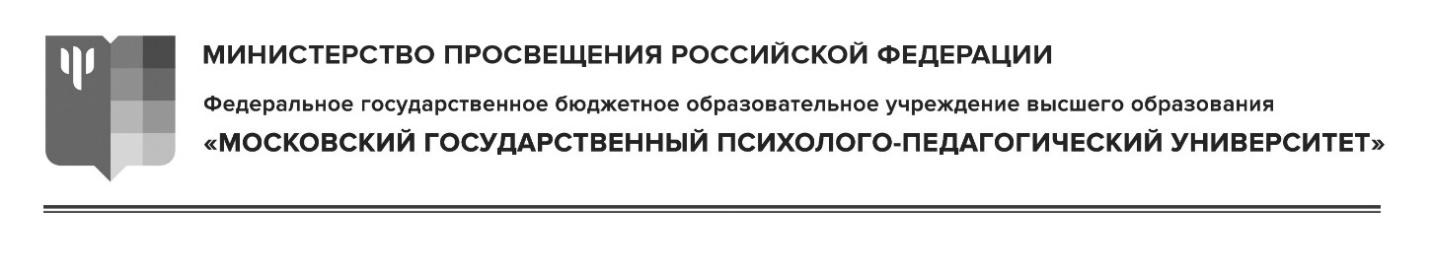      ИНФОРМАЦИОННОЕ ПИСЬМО Приглашаем студентов пройти обучение по программе «Инклюзивное волонтерство в университете»!В целях развития волонтерской деятельности среди студентов вузов, Ресурсный учебно-методический центр по обучению инвалидов и лиц с ОВЗ МГППУ проводит обучение волонтеров по дополнительной образовательной программе «Инклюзивное волонтерство в университете».Цель обучения: формирование, развитие, укрепление и поддержка добровольческой деятельности, позиционирование успешных инклюзивных практик, формирование компетенций, необходимых волонтеру для осуществления сопровождения лиц с инвалидностью.Обучение могут пройти студенты МГППУ, не участвовавшие в обучении в 2018-2020 гг.Сроки обучения: 11.10.2021 г. – 20.10.2021 г. Объем программы – 36 ч.Для того, чтобы зачислиться на обучение каждый студент заполняет заявку (Приложение 1). В заявке необходимо указать ФИО студента, факультет и вуз, в котором обучается и адрес эл. почты, на который  будут высланы ссылки для подключения на обучение. Заявки направить в срок до 07.10.2021 г. на почту KadermyatovaKR@mgppu.ru в копию письма поставить: likovans@gmail.com (Лыкова Наталья Сергеевна). Проведение обучения планируется в режиме онлайн с использованием дистанционных образовательных технологий. Принявшие участие студенты-волонтеры получат Сертификат участника.Просим распространить информацию о проведении обучения по дополнительной образовательной программе среди студентов ваших факультетов.По всем вопросам можно обратиться по телефону: 8-800-707-49-29.Приложение 1Заявка Я, ________________________________________________________________, (ФИО)студент/ка факультета _______________________________________________,                                                      (название факультета) вуза _____________________________________ прошу зачислить меня                                        (название вуза) в качестве слушателя программы «Инклюзивное волонтерство в университете». Адрес эл. почты ________________________________________.                                                                            ____________                                                                                                            (дата)